Classe des cactus    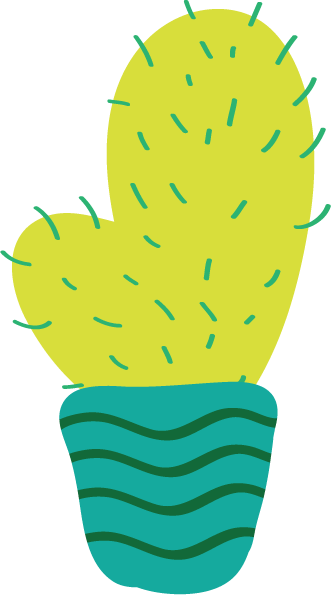 Plan de travail de la semaine du 15 au 19 juin 2020(3e année)Français : -Lecture d’un petit livre.                -Étude des verbes aimer, aller, avoir, dire, être, faire                   et finir (présent, imparfait et futur).                -Terminer ton Zig Zag.	       -Paquet de feuilles (révision des homophones).Mathématique : - Pratiquer les tables X de 1 à 12.                            -Exercices sur la conversion de mesures.                            -Évaluation étape 3 raisonner et résoudre.Univers social : Unités 33-34-35 et révision du dossier 5. Sciences : Éclair de génie thème 11 (Comment soulever 50 kg sans trop d’effort ?Bonne dernière semaine !